INDICAÇÃO Nº 3316/2015Sugere ao Poder Executivo Municipal que proceda com urgência a troca de lâmpada queimada em poste de iluminação na Rua Paulo de Godoy, 363, no bairro Residencial Furlan.Excelentíssimo Senhor Prefeito Municipal, Nos termos do Art. 108 do Regimento Interno desta Casa de Leis, dirijo-me a Vossa Excelência e aos órgãos competentes, que proceda com urgência a troca de lâmpada queimada em poste de iluminação na Rua Paulo de Godoy, 363, no bairro Residencial Furlan, em nosso Município.                                              Justificativa:Munícipes procuraram este vereador cobrando providências no sentido de proceder com a troca de lâmpada queimada localizada na via acima mencionada. Neste local há um poste que se encontra com a lâmpada queimada, sendo necessária a troca, haja vista que no período noturno a via se torna muito escura, o que compromete a segurança e bem estar dos moradores.Munícipes já entraram em contato com o 3455-8101 e passou a demanda a varias semanas.Plenário “Dr. Tancredo Neves”, em 08 de setembro de 2.015.                                               FELIPE SANCHES-Vereador / Vice Presidente-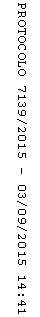 